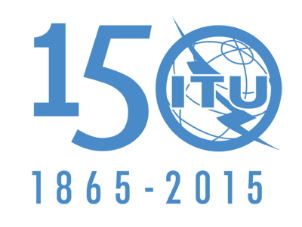 تمهيـديضطلع قطاع الاتصالات الراديوية بدور يتمثل في تأمين الترشيد والإنصاف والفعالية والاقتصاد في استعمال طيف الترددات الراديوية في جميع خدمات الاتصالات الراديوية، بما فيها الخدمات الساتلية، وإجراء دراسات دون تحديد لمدى الترددات، تكون أساساً لإعداد التوصيات واعتمادها.ويؤدي قطاع الاتصالات الراديوية وظائفه التنظيمية والسياساتية من خلال المؤتمرات العالمية والإقليمية للاتصالات الراديوية وجمعيات الاتصالات الراديوية بمساعدة لجان الدراسات.سياسة قطاع الاتصالات الراديوية بشأن حقوق الملكية الفكرية (IPR)يرد وصف للسياسة التي يتبعها قطاع الاتصالات الراديوية فيما يتعلق بحقوق الملكية الفكرية في سياسة البراءات المشتركة بين قطاع تقييس الاتصالات وقطاع الاتصالات الراديوية والمنظمة الدولية للتوحيد القياسي واللجنة الكهرتقنية الدولية (ITU-T/ITU-R/ISO/IEC) والمشار إليها في الملحق 1 بالقرار ITU-R 1. وترد الاستمارات التي ينبغي لحاملي البراءات استعمالها لتقديم بيان عن البراءات أو للتصريح عن منح رخص في الموقع الإلكتروني http://www.itu.int/ITU-R/go/patents/en حيث يمكن أيضاً الاطلاع على المبادئ التوجيهية الخاصة بتطبيق سياسة البراءات المشتركة وعلى قاعدة بيانات قطاع الاتصالات الراديوية التي تتضمن معلومات عن البراءات.النشر الإلكتروني
جنيف، 2015  ITU  2015جميع حقوق النشر محفوظة. لا يمكن استنساخ أي جزء من هذه المنشورة بأي شكل كان ولا بأي وسيلة إلا بإذن خطي من الاتحاد الدولي للاتصالات (ITU).التوصيـة  ITU-R  SM.1268-3أسلوب قياس الانحراف الأقصى لتردد البث الإذاعي
بالتشكيل الترددي (FM) في محطات المراقبة(2014-2011-1999-1997)مجال التطبيقتصف هذه التوصية أساليب لقياس الانحراف وقدرة تعدد الإرسال في محطات الإذاعة بالتشكيل الترددي (FM) أثناء تشغيل البرنامج العادي، وللتحقق من الامتثال للشروط المنوطة بإجراءات التخطيط لشبكة الإذاعة.الكلمات الرئيسيةالإذاعة بالتشكيل الترددي (FM)، انحراف التردد، قدرة التشكيل، القياس، المراقبة، قدرة التشكيل.توصيات الاتحاد الدولي للاتصالات وتقاريره ذات الصلةالتوصية ITU-R BS.412.ملاحظـة - ينبغي في كل حالة استخدام أحدث نسخة من التوصية/التقرير في حيز النفاذ.إن جمعية الاتصالات الراديوية للاتحاد الدولي للاتصالات،إذ تضع في اعتبارها أ )	أن معلمات تخطيط الشبكات الإذاعية بالتشكيل الترددي (FM) ترد في التوصية ITU-R BS.412؛ب)	أن نسب الحماية لتخطيط ترددات مرسل إذاعي تستند إلى انحراف ترددي أقصى بمقدار kHz 75 (أو kHz 50±) وقدرة قصوى لإشارة التشكيل لا تتجاوز قدرة نغمة جيبية تسبب انحرافاً ترددياً بمقدار kHz 19؛ج)	أن إرسالات إذاعية متنوعة تتجاوز الحد الأقصى للانحراف الترددي و/أو قدرة التشكيل بسبب اختلاف أنماط البرامج، والمكونات الإضافية للإشارة المركبة (كنظام بيانات الراديو(RDS)) وضغط المكون السمعي؛د )	أن الحد من ذروة الانحراف الترددي وقدرة التشكيل مطلوب بسبب الحماية المتبادلة للتخطيط الإذاعي وخدمة الملاحة الراديوية للطيران في النطاق الترددي فوق MHz 108؛ﻫ )	أن مراقبة البث الإذاعي ضرورية لمنع الإرسالات من تجاوز الانحراف الترددي الأقصى وقدرة التشكيل القصوى؛و )	أن إجراءات القياس المشتركة ضرورية للوصول إلى قبول متبادل لنتائج القياس لدى الأطراف المعنية، كمديري الترددات وخدمات المراقبة والهيئات الإذاعية؛ز )	أن عدد المحطات الإذاعية المستخدِمة لإشارات إضافية كنظام بيانات الراديو (RDS) وإشارات البيانات عالية السرعة آخذ بالتزايد وأن هذه الأنظمة تتحسس بدرجة عالية من التداخل من القنوات المجاورة،إذ تدرك أ )	أن الأسلوب الموضح في الملحق 1 هو اختبار بسيط يحدد "الإقدام أو الإحجام" على أساس قناع الطيف ولا يمكنه أن يحل محل قياسات دقيقة للانحراف الترددي؛ب)	أن الأسلوب الموضح في الملحق 1 لا يمكن تطبيقه على إرسالات تبلغ ذروة انحرافها 50 kHz نظراً لعدم توفر قناع الطيف المناسب؛ج)	أن الأسلوب الموضح في الملحق 2 ينطبق أيضاً على إرسالات تبلغ ذروة انحرافها 50 kHz،توصي1	بإمكانية استخدام الأسلوب الموضح في الملحق 1 كأسلوب تحقق لبيان ما إذا كان الانحراف الترددي لمحطة إذاعة بالتشكيل الترددي (FM) يتجاوز الحدود؛2	باستخدام الأسلوب الموضح في الملحق 2 عندما تُطلب قيم الانحراف وقدرة التشكيل.ال‍ملحـق 1

الأسلوب القائم على قناع الطيف البسيط لبيان تجاوز حدود الانحراف الترددي1	المتطلباتيمكن أن يُستخدم لهذا القياس أي محلل طيف ومستقبِل اختباري ذي قدرات محلل.2	توصيل المرسِل ومحلل الطيفبمساعدة هوائي القياس.3	شروط القياس–	خلال ثلاثة قياسات يستغرق كل منها 5 دقائق، ينبغي تشكيل المرسل الذي يراد النظر في أمره بمادة برنامج ذات صفة تمثيلية لذلك المرسل. ويمكن إجراء قياسات إضافية للتأكد من أن مادة البرنامج لها صفة تمثيلية حقيقية؛–	ينبغي ألا تقع تداخلات نبضية (مثل التداخل الناتج عن مصدر للإشعال)؛–	ينبغي أن تكون الضوضاء / الإشارة +التداخل  50 dB.4	تعديلات محلل الطيفينبغي تعديل محلل الطيف على النحو التالي:–	التردد المركزي (CF)  f0 (تردد الموجة الحاملة للمرسل)؛–	عرض نطاق الاستبانة (RBW) 10 kHz (مرشاح التردد الوسيط (IF))؛–	عرض نطاق الفيديو (VBW) kHz 10 (مرشاح الفيديو)؛–	الامتداد: 340 kHz؛–	وقت الكنس: 340 ms (ms/kHz 1)؛–	أسلوب حفظ القيم القصوى؛–	يعتمد توهين الدخل على مستوى الدخل.وستختلف إعدادات محللات معالج الإشارات الرقمية (DSP) ولكنها ينبغي أن تقدم نتائج مماثلة.5	تعليمات القياس أ )	تسجَّل إشارة المرسِل على مدى فترة 5 دقائق.ب)	ينبغي أن يُستخدم رصد المحلل والضوابط الصوتية في المستقبِل كوسيلة لضمان عدم تقييم أي نتائج قياس تعرضت للتشويه بتداخل نبضي. ولنفس السبب يُكرَر القياس مرتين.ج)	يوضع قناع على القياسات الرسومية على النحو الموضح في الفقرة 7.د )	يتعين أن يوافق مركز المحور x للقناع تردد المركز (f0).ﻫ )	يُضبط المستوى المرجعي بحيث يقابل الاتساع الأقصى للقياس 0 dB.و )	يحدَد ما إذا كان القياس يقع ضمن حدود القناع.6	الحدودإذا تجاوز أي من الأطياف المقيسة القناع، يُفترض عدم تلبية انحراف المرسل للمتطلبات.7	إنشاء القناع أ )	ينبغي أن تتسق معايرة القناع مع إعدادات المحلل.ب)	يوضع مركز المحور x بمحاذاة تردد المركز (f0).ج)	ويقابل الجزء العلوي من المحور y المستوى المرجعي dB 0.د )	وتوصل الإحداثيات بخطوط مستقيمة:يظهر في الشكل 1 العرض البياني للجدول.الشـكل 1شكل القناعال‍ملحـق 2

أسلوب قياس الانحراف الأقصى لتردد البث الإذاعي
بالتشكيل الترددي (FM) في محطات المراقبة1	اعتبارات عامة1.1	التعاريفالانحراف الترددي:في حالة التشكيل الترددي، هو انحراف التردد عن تردد الموجة الحاملة غير المشكَّلة f0. الانحراف الآني:في حالة التشكيل الترددي، الانحراف الآني f(t) هو الفرق بين التردد الآني في أي وقت معين (t) وتردد الموجة الحاملة غير المشكَّلة (f0). أما التردد الآني فهو:f(t)  f0  f(t)ذروة الانحراف:في حالة التشكيل الترددي، ذروة الانحراف، f، هي الفرق الأقصى المطلق بين تردد الموجة الحاملة غير المشكَّلة (f0) والتردد الآني، f(t).الإشارة المركَّبة:تشمل هذه الإشارة جميع المعلومات المجسَّمة (بما فيها النغمة الدليلية) ويمكن أن تشمل أيضا الإشارة الراديوية للحركة وإشارة نظام بيانات الراديو (RDS) وإشارات إضافية أخرى.قدرة التشكيل (تسمى أيضاً قدرة تعدد الإرسال):هي القدرة النسبية المحسوبة وسطياً خلال 60 ثانية من إشارة التشكيل وفق الصيغة التالية:قدرة التشكيل = 10 log {(2/60 s) (f(t)/19 kHz)2 dt}                dBr0 dBr:متوسط قدرة إشارة تكافئ نغمة جيبية تسبب انحرافاً ترددياً بمقدار 19 kHz.2.1	مقدمةهناك أسباب مختلفة تقيم الحجة المنطقية لإجراء قياسات الانحراف الترددي في الميدان وليس مباشرة في خرج المرسل، ومن هذه الأسباب اختصار الوقت اللازم للقياسات. ويُتطلب التزام الإشارة التي يراد قياسها بالخصائص المدرجة أدناه بالإضافة إلى التزام أجهزة القياس بالمتطلبات التي يرد وصفها في الفقرة 3 منعاً لدواعي الارتياب بصحة القياس.3.1	الحدودتنطبق نسب الحماية المحددة في التوصية ITU R BS.412 على تخطيط مرسلات الإذاعة الصوتية بالتشكيل الترددي (FM) بشرط عدم تجاوز ذروة الانحراف حدي ±75 kHz وعدم تجاوز متوسط قدرة التشكيل خلال أي فترة 60 ثانية لمتوسط قدرة نغمة جيبية واحدة تسبب انحرافاً ترددياً بين حدي 19 kHz.4.1	وقت الرصدينبغي أن يدوم وقت الرصد 15 دقيقة على الأقل. وفي بعض الحالات، قد تلزم ساعة واحدة أو حتى فترة أطول للتأكد من قياس مادة البرنامج الذي يؤدي إلى القيم القصوى للانحراف الترددي وقدرة التشكيل.2	الشروط اللازمة للقياسات1.2	النسبة اللازمة للمستوى المطلوب إلى غير المطلوب لإشارة الترددات الراديوية (En/Es) في معدات القياستعتمد هذه النسبة على خصائص المعدات المستخدمة في القياسات. وللحصول على الدقة المطلوبة المحددة في الفقرتين 1.3 و2.3، يجب أن يقل مستوى البث غير المطلوب عن القيم الواردة في الجدولين 1 و2.وعادةً ما تزوَّد مستقبلات القياس بمراشيح غاوسية أو مراشيح قناة. وفي البيئات العملية، قد تكون المراشيح الغاوسية أقل ملاءمة لقياس ذروة الانحراف من مراشيح القناة. أ )	مستقبلات القياس بمراشيح تردد وسيط غاوسيةالجـدول 1يرمز الحرف "B" في الجدول 1 إلى عرض النطاق الاسمي 3 dB لمرشاح القياس بوحدة kHz.ويوضح الرسم البياني التالي نسب الحماية المطلوبة بثلاثة أمثلة لعروض نطاق القياس.الشـكل 2نسب الحماية المطلوبة لمستقبلات ذات مراشيح غاوسيةب)	مستقبلات القياس بمراشيح قناةالجـدول 2يرمز الحرف "B" في الجدول 2 إلى عرض النطاق الاسمي 3 dB لمرشاح القياس بوحدة kHz. ويُستخدم استكمال داخلي خطي بين القيم المنفصلة. ويوضح الرسم البياني التالي نسب الحماية المطلوبة بثلاثة أمثلة لعروض نطاق القياس.الشـكل 3نسب الحماية المطلوبة لمستقبلات ذات مراشيح قناةلا بد من الالتزام بنسب الحماية المرعية المذكورة أعلاه، لأن الزيادة في مستويات الإشارات غير المطلوبة حتى وإن كانت طفيفة ستؤدي إلى أخطاء كبيرة في القياس.2.2	الانتشار والتشوه عبر المسيرات المتعددةإن الإشارات المتأخرة من المرسل المطلوب وكذلك الإشارات من المرسلات الأخرى في القناة نفسها أو في قناة مجاورة يتعين أن تكون صغيرة بما يكفي لضمان عدم تأثر نتائج القياس بمؤثرات الانتشار المتعدد المسيرات. وفي حالة الاستقبال المتعدد المسيرات حصراً، يُعتبر كافياً أن تكون النسبة المئوية للتأخر الزمني والاتساع كما يلي:	(Ur/Ud)   < 64%  s	(1)حيث:	Ur:	اتساع الإشارة المنعكسة؛	Ud:	اتساع الإشارة المباشرة؛	τ:	التأخر الزمني (µs).وتستند طريقة أعم لتوصيف التشوه الناجم، على حد سواء، عن الاستقبال من مسيرات متعددة وعن إشارات من مرسلات أخرى، إلى أن كل من هذه المكونات يؤدي إلى تشكيل اتساع معين للإشارة المستقبَلة. ويقدم التدرج الأقصى لاعتماد اتساع الترددات الراديوية على الترددات الراديوية، المدعو درجة التشوه، أفضل تعريف لتشكيل الاتساع الناتج. ويسهل قياس قيمته بمقاييس الانعكاس. ويكون التدرج الأقصى المسموح المقابل لاستقبال مجسَّم كما يلي:	d(U/Ud)/df < 0,4%/kHz	(2)حيث:	U:	السعة الإجمالية للإشارة المستقبَلة.وتقتضي الضرورة ألا تتجاوز درجة التشوه الحدود المبينة أعلاه، لأن الزيادات حتى وإن كانت طفيفة ستؤدي إلى أخطاء كبيرة في القياس.3.2	مستوى الإشارة المطلوبة عند دخل المستقبِلينبغي ألا يقل مستوى دخل الإشارة المطلوبة للمستقبِل عن dBm 47 لضمان كفاية نسبة إشارة الترددات السمعية إلى الضوضاء.3 	خصائص معدات القياس المناسبةيجب أن تكون المعدات قادرة على كشف الانحراف الناجم عن أعلى مكونات إشارة النطاق الأساسي أو الإشارة المركبة لضمان التقاط جميع ذرى الانحرافات الترددية.لهذا السبب، إذا استُخدمت أجهزة قياس رقمية، يجب أن يكون معدل أخذ العينات فيها 200 kHz أو أعلى، حسب أقصى تردد للإشارة المركبة.1.3	قياسات الانعكاسنظراً لانعدام الاتجاهية في هوائي القياس، سيتعذر في معظم الحالات قياس شدة مجال البث المطلوب وغير المطلوب بشكل منفصل واستخدام الصيغة (1) لحساب درجة التشوه والانتشار المتعدد المسيرات. ويتمثل السبيل الأنجع عملياً لقياس هذه المعلمة في استخدام مقاييس الانعكاس التي تقيس فعلياً كمية تشكيل الاتساع في الإشارة المستقبَلة وتحسب درجة الانتشار المتعدد المسيرات باستخدام الصيغة (2).ومن الناحية المثالية، يتعين أن يبلغ عرض نطاق القياس لمقياس الانعكاس 150 kHz. بيد أن عرض نطاق معظم مقاييس الانعكاس المتاحة أضيق من ذلك بكثير. وفي هذه الحالة، تقل الدرجة القصوى المسموحة للانتشار المتعدد المسيرات عن نسبة 0,4 %/kHz المذكورة في الفقرة 2.2. ويبين الشكل 4 القيم المصحَحة لدرجة التشوه القصوى الموصى بها، حسب عرض نطاق القياس لمقياس الانعكاس.2.3	قياسات الانحراف التردديينبغي أن تكون معدات القياس المستخدمة قادرة على قياس انحرافات بمقدار 100 kHz أو أعلى. وبالإضافة إلى ذلك، يجب أن تمتلك أجهزة القياس خصائص تأخذ في الاعتبار عرض نطاق القياس المطلوب وعامل شكل المرشاح وما إلى ذلك، لضمان ألا يؤدي انعدام الخطية والتشوه إلى انحراف عن الدقة يزيد عن الهامش المحدد في الجدول 3.الشـكل 4الجـدول 3دقة الجهاز في قياسات الانحراف3.3	قياسات قدرة التشكيل تحدَّد قدرة التشكيل (dBr) بوحدة dBr وفق الفقرة 1.1. ويتعين أن تكون معدات القياس قادرة على قياس قدرة التشكيل في المدى الذي يتراوح بين -6 dBr و+6 dBr. ويتعين أن ترقى دقة الجهاز إلى القيم المحددة في الجدول 4 على أقل تقدير.الجـدول 4دقة الجهاز في قياسات قدرة التشكيل4	تقييم النتيجةمن غير المناسب أن يُعتبر وقوع عينات قياس واحد فوق 75 kHz انتهاكاً لحد الانحراف، للأسباب التالية: أ )	قد يتضمن التشكيل الدينامي، لمرسل إذاعي ذي تشكيل ترددي (FM) بمحتوى برنامج عادي، ذرى التشكيل التي يندر جداً حدوثها، وقد لا تكون قابلة للتكرار في قياس ثان؛ب)	لا يمكن تجنب التداخل الخارجي تماماً في جميع الأوقات، حتى عندما تستوفى شروط القياس المذكورة في الفقرة 2.لهذه الأسباب، وبالنظر إلى الارتياب في دقة القياس بمستوى ثقة منشود نسبته %95، يمكن اعتبار مرسل إذاعي بتشكيل ترددي (FM) منتهكاً لحد الانحراف إذا تجاوز عدد معين من عينات القياس ± 75 kHz (بالإضافة إلى الارتياب في دقة القياس). ويمكن اعتبار %10–4 من عينات القياس متجاوزة لانحراف 77 kHz كقيمة عملية.وبما أن متوسط قدرة التشكيل يُحسب على مدى فترة 60 ثانية، تلغى بالفعل إلى حد كبير الذرى القصيرة المدرجة في محتوى البرنامج أو الناجمة عن تداخل خارجي. ولذلك، يمكن اعتبار مرسل إذاعي بتشكيل ترددي (FM) منتهكاً لحد قدرة التشكيل إذا تجاوزت أعلى قيمة مقيسة لقدرة تعدد الإرسال 0,2 dBr.5	عرض نتائج القياس1.5	قدرة التشكيليتعين أن تُعرض قدرة التشكيل كدالة للوقت خلال فترة القياس. ويجب بيان القيمة القصوى المسجلة.2.5	الانحراف الترددييجب بيان النسبة المئوية للعينات المتجاوزة لانحراف 77 kHz (انظر الفقرة 4).ولتقديم مزيد من المعلومات، يتمثل الانحراف بشكل أفضل من خلال رسوم بيانية كدالة للوقت بدلاً من مجرد عرض أعلى قيمة بأسلوب "حفظ القيم القصوى" على مدى فترة معينة من الزمن. وتعالَج الرسوم البيانية للانحراف الترددي على النحو التالي: أ )	يقسَّم المدى الترددي الذي يسترعي الاهتمام (أي 150 kHz) إلى الاستبانة المطلوبة (1 kHz على سبيل المثال) ليعطي عدد الخانات (150 خانة في هذه الحالة)؛ب)	وفي كل خانة، يُعد عدد العينات التي لها قيمة ضمن الخانة. والنتيجة هي رسم توزع الانحراف (الرسم البياني) على النحو المبين في الشكل 5؛ج)	وفي كل خانة x، تضاف التعدادات من الخانة 0 إلى الخانة x وتقيَّس بالعدد N. والنتيجة هي رسم التوزع المتراكم على النحو المبين في الشكل 6؛ وبالإضافة إلى ذلك، تحصَّل القيم القصوى المحفوظة خلال فترة رصد الانحراف ويؤخذ كل منها خلال زمن تكامل لا يقل عن 50 ms. ويضمن زمن التكامل 50 ms التقاط القيم القصوى للانحراف حتى في ترددات تشكيلية تنخفض إلى حد 20 Hz. وقد تكون القيمة العملية لزمن التكامل ثانية واحدة؛د )	بالإضافة إلى ذلك، يتعين أن يُعرض العدد N من القيم القصوى المحفوظة للانحراف الترددي كدالة للوقت خلال فترة القياس كما في الشكل 7.الشـكل 5رسم توزع الانحراف (الرسم البياني)الشـكل 6رسم التوزع المتراكم للانحرافالشـكل 7رسم الانحراف كدالة للوقت___________سلاسل توصيات قطاع الاتصالات الراديوية(يمكن الاطلاع عليها أيضاً في الموقع الإلكتروني http://www.itu.int/publ/R-REC/en)سلاسل توصيات قطاع الاتصالات الراديوية(يمكن الاطلاع عليها أيضاً في الموقع الإلكتروني http://www.itu.int/publ/R-REC/en)السلسلةالعنـوانBO	البث الساتليBO	البث الساتليBR	التسجيل من أجل الإنتاج والأرشفة والعرض؛ الأفلام التلفزيونيةBR	التسجيل من أجل الإنتاج والأرشفة والعرض؛ الأفلام التلفزيونيةBS	الخدمة الإذاعية (الصوتية)BS	الخدمة الإذاعية (الصوتية)BT	الخدمة الإذاعية (التلفزيونية)BT	الخدمة الإذاعية (التلفزيونية)F	الخدمة الثابتةF	الخدمة الثابتةM	الخدمة المتنقلة وخدمة الاستدلال الراديوي وخدمة الهواة والخدمات الساتلية ذات الصلةM	الخدمة المتنقلة وخدمة الاستدلال الراديوي وخدمة الهواة والخدمات الساتلية ذات الصلةP	انتشار الموجات الراديويةP	انتشار الموجات الراديويةRA	علم الفلك الراديويRA	علم الفلك الراديويRS	أنظمة الاستشعار عن بُعدRS	أنظمة الاستشعار عن بُعدS	الخدمة الثابتة الساتليةS	الخدمة الثابتة الساتليةSA	التطبيقات الفضائية والأرصاد الجويةSA	التطبيقات الفضائية والأرصاد الجويةSF	تقاسم الترددات والتنسيق بين أنظمة الخدمة الثابتة الساتلية والخدمة الثابتةSF	تقاسم الترددات والتنسيق بين أنظمة الخدمة الثابتة الساتلية والخدمة الثابتةSM	إدارة الطيفSM	إدارة الطيفSNG	التجميع الساتلي للأخبارSNG	التجميع الساتلي للأخبارTF	إرسالات الترددات المعيارية وإشارات التوقيتTF	إرسالات الترددات المعيارية وإشارات التوقيتV	المفردات والمواضيع ذات الصلةV	المفردات والمواضيع ذات الصلةملاحظة: تمت الموافقة على النسخة الإنكليزية لهذه التوصية الصادرة عن قطاع الاتصالات الراديوية بموجب الإجراء الموضح في القرار ITU-R 1.المحور x
(kHz)المحور y
(dB)المحور x
(kHz)المحور y
(dB)f0 – 740f0  740f0 – 107,515–f0  107,515–f0 – 12430–f0  12430–f0 – 152,540–f0  152,540–الفرق الترددي ± f
(kHz)نسبة الحماية المطلوبة
(dB)040Xالفرق الترددي ± f
(kHz)نسبة الحماية المطلوبة
(dB)040B/235X (for X > B/2)35 – 0,2*(X – B/2)الانحراف الآنيالدقة المطلوبةkHz 80 ≥kHz 2±kHz 80 %5`±قدرة التشكيل
(dBr)الدقة المطلوبة
(dB)2–  <0,4 ±2– إلى 2+0,2 ±2 0,4 ±